Одеса 2016Державна служба статистикиГоловне управління статистики в Одеській областіЗа редакцією Т.В.Копилової		Відповідальні за випуск Л.А.Патлаченко, Л.А.ПіроженкоУ  статистичному збірнику вміщено дані про чисельність, статево-віковий склад населення, його розміщення на території області, шлюби, розлучення, народжуваність, смертність та міграцію населення за 2015 рік. Розрахований на широке коло користувачів.Головне управління статистики в Одеській області•адреса: вул. Польська, 20а, м.Одеса, 65026•телефони: 722–20–00•факс: 725–92–24•електронна пошта: gus@od.ukrstat.gov.ua•адреса в Інтернеті: www.od.ukrstat.gov.ua Розповсюдження статистичних видань Головного управління статистики в Одеській області здійснюється на підставі договорів або письмових запитів• телефони: про видання статистичних матеріалів 722-08-60;про порядок укладання договорів 725–14–37.Примітка. У 2016 році на виконання Закону України «Про засудження комуністичного та націонал-соціалістичного (нацистського) тоталітарних режимів в Україні та заборону пропаганди їхньої символіки» населені пункти та райони, назви яких містять символіку комуністичного тоталітарного режиму, були перейменовані: м.Іллічівськ – у м.Чорноморськ, м.Котовськ – у м.Подільськ, Котовський район – у Подільський район, Комінтернівський район – у Лиманський район, Красноокнянський район – у Окнянський район, Фрунзівський район – у Захарівський район. У збірнику наводяться їхні назви, чинні у 2015 році.© Головне управління статистики в Одеській області, 2016ПЕРЕДМОВАУ статистичному збірнику “Населення Одеської області за 2015 рік” публікуються дані про демографічні процеси, які відбувалися в Одеській області у 2015 та в попередніх роках.У збірнику вміщено інформацію щодо розрахунків (оцінок) чисельності населення, статево-вікового складу, шлюбів, розлучень, народжуваності, смертності та міграції населення в цілому по Одеській області та по адміністративно-територіальних одиницях.Дані про територію області у розрізі районів наведені за інформацією Головного управління Держгеокадастру в Одеській області. У збірнику наведені міжрегіональні порівняння.Також додатково розраховано рівень урбанізації населення, щільність населення, середній та медіанний вік населення.СКОРОЧЕННЯ У ЗБІРНИКУУМОВНІ ПОЗНАЧЕННЯЗ М І С ТАдміністративно-територіальний устрій – це поділ території держави на систему адміністративних одиниць.Адміністративно-територіальна одиниця – область, район, місто, район у місті, селище міського типу, сільрада, село, селище. Кількість адміністративно-територіальних одиниць наведена за даними офіційного веб-порталу Верховної Ради України.Наявне населення – населення, яке на момент перепису перебуває на певній території, враховуючи тимчасово проживаючих (за умови їхньої відсутності у постійному місці проживання не більше ніж 12 місяців). Постійне населення – населення яке на момент перепису постійно проживає на певній території, враховуючи тимчасово відсутніх, якщо їхня відсутність у місці постійного проживання не перевищувала 12 місяців.Міське і сільське населення. Міське населення – населення, яке проживає у міських населених пунктах. Сільське населення – населення, яке проживає у сільських населених пунктах. До міських населених пунктів належать міста та селища міського типу, до сільських – села і селища.Розрахунок (оцінка) чисельності населення – наближене визначення чисельності населення на території країни або її частини без проведення перепису населення.Поточні розрахунки (оцінки) чисельності населення на 1 січня базуються на даних останнього перепису населення з урахуванням природного і міграційного рухів населення, а також змін чисельності населення внаслідок адміністративно-територіальних змін.За адміністративно-територіальним устроєм Одеська область розподіляється на 26 адміністративних районів, 19 міст (міських рад), з яких 7 відносяться до міст обласного значення, 33 селища міського типу, 439 сільських рад та 1124 сільських населених пунктів (сіл та селищ). Територія Одеської області становить 33,3 тис.км2; щільність населення – 72 особи на 1км.2Щільність населення – ступінь населеності певної території, розраховано діленням чисельності наявного населення на площу території в цілому чи окремо регіону. Площа території області та її регіонів наводиться за даними Головного управління Держгеокадастру в Одеській області.Середньорічна чисельність населення – середньоарифметичне значення з чисельності на початок і кінець календарного року.Урбанізація – частка міського населення в загальній чисельності населення (відсотки).Природний приріст (скорочення) населення – різниця між кількістю живонароджених і кількістю померлих.Природний приріст (скорочення) населення на 1 000 осіб наявного населення (загальний коефіцієнт природного приросту (скорочення)) –  відношення природного приросту (скорочення) населення до середньорічної чисельності наявного населення або різниця між загальними коефіцієнтами народжуваності та смертності.Міграційний приріст (скорочення) населення – різниця між кількістю прибулих на дану територію та кількістю вибулих за її межі.Міграційний приріст (скорочення) населення на 1000 осіб наявного населення – відношення міграційного приросту (скорочення) населення до середньорічної чисельності наявного населення або різниця між загальними коефіцієнтами прибуття і вибуття.Загальний приріст (скорочення) міського та сільського населення – сума природного приросту (скорочення), міграційного приросту (скорочення) і чисельності населення, яке змінило категорію міського на сільське і, навпаки, внаслідок адміністративно–територіальних змін.Загальний приріст (скорочення) населення на 1000 осіб наявного населення – відношення загального приросту (скорочення) населення до середньорічної чисельності наявного населення, або як сума коефіцієнтів природного приросту (скорочення) населення та міграційного приросту (скорочення) населення. Вік – період від народження людини до того чи іншого моменту життя. Вік визначають кількістю повних років, що прожиті людиною в цей момент.Вікова група населення – сукупність людей певного віку.Демографічне навантаження – узагальнююча кількісна характеристика вікової структури населення, яка показує навантаження на суспільство непродуктивним населенням.Навантаження на осіб у віці 16-59 років – відношення чисельності населення осіб у віці 0–15 років, 60 років і старше до чисельності населення у віці 16–59 років.Навантаження на осіб у віці 15-64 роки – відношення чисельності населення у віці 0–14 років, 65 років і старше за чисельності населення у віці 15–64 роки.Середній вік населення – середня арифметична зважена через ділення загального числа людино-років (сума добутків значень віку на чисельність населення у цьому віці) на загальну чисельність постійного населення.Медіанний вік населення – це вік, який розподіляє чисельність населення на дві рівні за обсягом частини: одна – молодше медіанного віку, друга – старше його.Інформація щодо народжень та смертей сформована за результатами щорічної статистичної розробки даних актових записів цивільного стану, які надають територіальні органи Міністерства юстиції України.Народжуваність, смертність на 1000 осіб наявного населення (загальні коефіцієнти народжуваності, смертності) – відношення відповідно кількості живонароджених і кількості померлих протягом календарного року до середньорічної чисельності наявного населення. Середньорічна чисельність населення – розрахована як середня арифметична з чисельності на початок і кінець календарного року.Середня очікувана тривалість життя при народженні – середнє число років, які проживуть новонароджені за умови, що вікові рівні смертності залишаться такими, якими вони були на рік розрахунку.Для оцінки старіння використовують коефіцієнт старіння зверху:Кст=S60+ : S x 100,де S60+ – чисельність населення віком 60 і старші; S – загальна чисельність.1.1. Адміністративно-територіальний устрій Одеської області(на 1 січня)Згідно Закону України "Про добровільне об'єднання територіальних громад" у 2015р. набуло чинності рішення Одеської обласної ради від 12 серпня 2015р. № 1415-VI стосовно об’єднання у Татарбунарському районі Безім’янської та Тузлівської сільрад у Тузлівську сільську територіальну громаду.1.2.  Кількість адміністративно-територіальних одиниць по містах та районах на 1 січня 2016 року1_____________1 За даними офіційного веб–порталу Верховної Ради України.Державна служба статистики УкраїниГоловне управління статистики в Одеській областінаселенняОдеської областіЗА 2015 РІК‰–промілем.–місто%–відсотокр.–рікг–грамсмт–селище міського типукм2–квадратний кілометртис.–тисячаТире (–)–явищ не булоТри крапки (…)–відомості відсутніНуль (0; 0,0)–явище існувало, але у вимірах менших за ті, що можуть бути виражені використаними у таблиці цифровими розрядамиСимвол (х)–заповнення рубрики за характером побудови таблиці не має сенсу"з них", "у тому числі"–наведено не всі доданки загальної суми. ПЕРЕДМОВА........................................................................………...........................ПЕРЕДМОВА........................................................................………...........................3СКОРОЧЕННЯ.........................................................................................................СКОРОЧЕННЯ.........................................................................................................3УМОВНІ ПОЗНАЧЕННЯ.............................................…...................................….УМОВНІ ПОЗНАЧЕННЯ.............................................…...................................….3ЗМІСТ............................................................................................................................ЗМІСТ............................................................................................................................41. АДМІНІСТРАТИВНО-ТЕРИТОРІАЛЬНИЙ ПОДІЛ, ЧИСЕЛЬНІСТЬ ТА СКЛАД НАСЕЛЕННЯ71.1.Адміністративно-територіальний устрій Одеської області..........................101.2.Кількість адміністративно-територіальних одиниць по містах та районах на 1 січня 2016 року…………….….................................................................111.3.Територія, чисельність наявного населення та щільність по містах та районах на 1 січня 2016 року………….……..................................................121.4.Чисельність наявного населення по адміністративних районах на 1 січня 2016 року............................................................................................................131.5.Чисельність наявного населення (за оцінкою) у 1991–2015 роках………..141.6.Формування приросту (скорочення) чисельності наявного населення у 1991-2015 роках………………………….……………………………………151.7.Формування приросту (скорочення) чисельності наявного населення по містах та районах у 2015 році…………………..……………………………181.8.Чисельність населення по містах та районах (за оцінкою) на 1 січня 2016 року за типом поселень……………………………………………………….211.9.Чисельність постійного населення за статтю (за оцінкою)у 1991-2016 роках……………………………………………………………..231.10.Чисельність постійного населення за статтю по містах та районах (за оцінкою) на 1 січня 2016 року………………………………………………..241.11.Чисельність постійного населення області за віком, статтю та типом поселень (за оцінкою) на 1 січня 2016 року………………………………...251.12.Статево-вікова структура постійного населення на 1 січня 2016 року …...281.13.Чисельність постійного населення за окремими віковими групами та типом поселень по містах та районах на 1 січня 2016 року……..................311.14.Структура постійного населення за окремими віковими групами по містах та районах на 1 січня 2016 року……………..……………………….371.15.Демографічне навантаження на населення у віці 16–59 років та 15-64 роки по містах та районах на 1 січня 2016 року……………………..……...391.16.Середній та медіанний вік населення за статтю по містах та районах на 1 січня 2016 року………………………….……….............................................401.17.Народжуваність, смертність та природний приріст (скорочення) населення за типом поселень у 1991-2015 роках...........................................411.18.Народжуваність, смертність та природний приріст (скорочення) населення за типом поселень по містах та районах у 2015 році...................441.19.Середня очікувана тривалість життя при народженні за статтю та типом поселень у 2002-2015 роках.............................................................................471.20.Коефіцієнт старіння населення по адміністративних районах  на 1 січня 2016 року……………………………..………………………………………..482. ШЛЮБИ ТА РОЗЛУЧЕННЯ492.1.Кількість шлюбів за типом поселень у 1991–2015 роках..............................502.2.Розподіл шлюбів за типом поселень по містах та районах у 2015 році…512.3.Середній та медіанний вік чоловіків і жінок, які взяли шлюб, за типом поселень у 2014 та 2015 роках…………………………..……………...........522.4.Кількість одружених за віком подружжя та типом поселень у 2015 році...522.5.Кількість зареєстрованих шлюбів за віком та дошлюбним станом подружжя за типом поселень у 2015 році.......................................................532.6.Кількість розлучень, зареєстрованих в органах державної реєстрації актів цивільного стану, по містах та районах у 2014 та 2015 роках ……...563. НАРОДЖУВАНІСТЬ573.1.Кількість живонароджених та мертвонароджених за статтю та типом поселень у 1991–2015 роках……………………….……………………........583.2.Розподіл живонароджених та мертвонароджених за статтю та типом поселень по містах та районах за типом поселень у 2015 році....................613.3.Кількість живонароджених за порядком народження, віком матері, її шлюбним станом та типом поселень у 2015 році..........................................643.4.Розподіл живонароджених за віком матері та її шлюбним станом по містах та районах за типом поселень у 2015 році…......................................703.5.Вікові коефіцієнти народжуваності за віком матері та типом поселень у 1991-2015 роках………...……………….......................................................883.6.Кількість живонароджених у матерів молодших 20 років за віком матері по містах та районах у 2014 та 2015 роках……………….…………………914. СМЕРТНІСТЬ934.1.Смертність  дітей  у  віці  до  1  року за статтю та типом поселень у 1991–2015 роках................................................................................................944.2.Кількість померлих дітей у віці до 1 року та у перинатальному періоді за типом поселень по містах та районах у 2015 році…………………….……974.3.Розподіл померлих дітей у віці до 1 року за кількістю прожитих місяців, за статтю у 2015 році.........................................................................................984.4.Смертність дітей у віці до 1 року за причинами смерті, статтю та типом поселень у 2015 році994.5.Розподіл померлих за віковими групами, статтю та типом поселень у 2015 році.............................................................................................................1004.6.Розподіл померлих за причинами смерті та типом поселень по містах та районах у 2015 році...........................................................................................1014.7.Смертність жінок від причин, що пов’язані з вагітністю, пологами  та  ускладненнями  післяпологового  періоду у 2010–2015 роках…………….1105. МІГРАЦІЯ1115.1.Міграційний рух населення за типом поселень у 2002–2015 роках……….1125.2.Розподіл мігрантів за віковими групами, статтю та типом поселень за всіма потоками у 2015 році..............................................................................1135.3.Розподіл міждержавних мігрантів за віковими групами, статтю та типом поселень у 2015 році….....................................................................................1165.4.Міграційний приріст (скорочення) населення по містах та районах у 2010–2015 роках................................................................................................1195.5.Загальні коефіцієнти міграційного приросту (скорочення) населення по містах та районах у 2010–2015 роках..............................................................1205.6.Розподіл  міждержавних  мігрантів за кранами в'їзду (виїзду) у 2010–2015 роках..........................................................................................................1215.7.Розподіл міждержавних мігрантів за громадянством та країнами в'їзду (виїзду) у 2015 році…………………………………………………………...1246. МІЖРЕГІОНАЛЬНІ ПОРІВНЯННЯ1266.1.Чисельність наявного населення (за оцінкою) на 1 січня 2016 року ……..1266.2.Середньорічна чисельність наявного населення за 2015 рік ……………...1276.3.Чисельність постійного населення за статтю (за оцінкою) на 1 січня 2016 року…………………………………………………………………………….1286.4.Розподіл постійного населення за окремими віковими групами на 1 січня 2016 року............................................................................................................1296.5.Кількість живонароджених, померлих та природний приріст (скорочення) населення у 2015 році…………………………………………1301. АДМІНІСТРАТИВНО-ТЕРИТОРІАЛЬНИЙ ПОДІЛ, ЧИСЕЛЬНІСТЬ ТА СКЛАД НАСЕЛЕННЯКількість, одиницьКількість, одиницьКількість, одиницьКількість, одиницьКількість, одиницьКількість, одиницьКількість, одиницьрайонівмістмістрайонів у містахселищ міського типусільських радсільських населених пунктіврайонівусьогоу тому числі обласного значеннярайонів у містахселищ міського типусільських радсільських населених пунктів19912617583339311391992261758334131139199326175833422114319942618683243011451995261868324311144199626186833435114319972618683343611411998261978324381139199926197833438113920002619783343811392001261978334401138200226197833441113820032619783343911382004261978334391138200526197833439113620062619783343911362007261978334391135200826197833439112920092619783343911272010261978334391127201126197833439112520122619743343911252013261974334391125201426197433439112420152619743343911242016261974334391124Кількість, одиницьКількість, одиницьКількість, одиницьКількість, одиницьКількість, одиницьКількість, одиницьКількість, одиницьрайонівмістмістрайонів у містахселищ місь–кого типусільсь-ких радсільсь-ких насе-лених пунк-тіврайонівусьогоу тому числі облас-ного зна-ченнярайонів у містахселищ місь–кого типусільсь-ких радсільсь-ких насе-лених пунк-тівОдеська область261974334391124м.Одеса–114–––Білгород-Дністровська міська рада–11–2––м.Ізмаїл–11––––Іллічівська міська рада–11–1–2м.Котовськ–11––––м.Теплодар–11––––м.Южне–11––––райониАнаньївський11–––1431Арцизький11–––1726Балтський11–––2441Білгород-Дністровський1––––2757Біляївський11––12048Березівський11––11862Болградський11–––1821Великомихайлівський1–––22280Іванівський1–––31043Ізмаїльський1–––11822Кілійський12–––1318Кодимський11––11724Комінтернівський1–––32063Котовський1––––1861Красноокнянський1–––11454Любашівський1–––21453Миколаївський1–––11245Овідіопольський1–––41622Роздільнянський11––11884Ренійський11–––77Савранський1–––11020Саратський1–––12237Тарутинський1–––42347Татарбунарський11–––1834Фрунзівський1–––21151Ширяївський1–––11871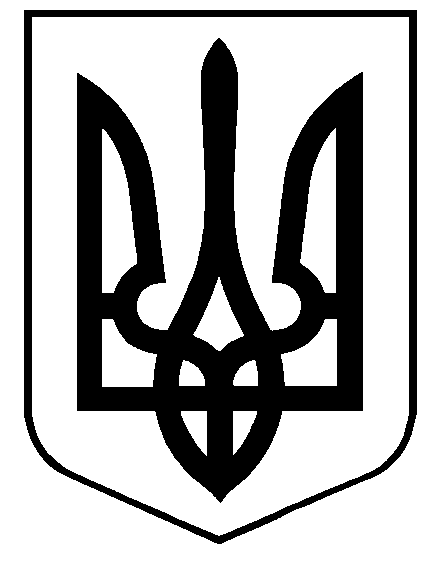 